Симонова Екатерина АлександровнаГБДОУ детский сад № 3ВоспитательМетодическая разработка. (Конспект занятия).«Мы едем в городском транспорте».Цель: Познакомить детей с правилами этичного и безопасного поведения в городском транспорте; воспитывать уважение к незнакомым взрослым и сверстникам.«В автобусе тесно, в автобусе душно,Но я принимаю все это послушно,За ручку держусь, и билет покупаю,И бабушке место свое уступаю.»                                         С.ЯковлевI. Беседа с детьми. (Беседа сопровождается иллюстрациями).Обсудить с детьми: Кому необходимо уступать место в городском транспорте: в вагоне метро, автобусе, троллейбусе, трамвае? Спросить детей, уступал ли кто-нибудь из них место другому пассажиру. Кому именно? Почему?Предложить детям назвать, кто из пассажиров больше других нуждается в том, чтобы ему уступили место:Молодой человек;Женщина с младенцем на руках;Инвалид;Пожилой человек;Мальчик школьного возраста;Молодая женщина;Старушка;Женщина с тяжелыми сумками;Мужчина с ребенком дошкольного возраста.Попросить объяснить их выбор. Привести их к выводу,  что в первую очередь важно создать удобство для слабого человека (ему трудно стоять) или усталого (ему нужно отдохнуть). Маленький ребенок или пожилой человек могут упасть, когда вагон трогается с места или резко останавливается. Хорошо, если дети сами решат, что они уже большие и сильные и могут позаботиться о других.II. Инсценировка различных ситуаций в городском транспорте.Упражнение «Поездка в метро (автобус, троллейбус)»Из стульев составляется салон вагона метро (и пр).Предполагаемые задания: сесть красиво в вагоне, уступить место и предложить сесть.Предложить детям различные ситуации, охарактеризовать двух-трех пассажиров:Молодой человек и инвалид;Мальчик дошкольного возраста и молодая женщина;Молодой человек и молодая женщина;Молодая женщина, мальчик, старушка.Пусть дети определят, кто из них должен уступить место другому (ответы обосновать).Упражнение « Выход из автобуса».Упражнение выполняется парами: мальчик и девочка. Мальчик выходит первым, протягивает девочке руку.III. Закрепление материала. (Работа с раздаточным материалом).Детям раздается изображение с четырьмя ситуациями. Необходимо внимательно рассмотреть изображение. Обратить внимание, что у некоторых пассажиров лица не нарисованы. Предложить детям определить, как каждый из взрослых отреагировал на поведение детей. Наклеить изображения лиц с разными выражениями на нужные места, соответствующие, по их мнению той или иной эмоциональной реакции пассажиров. Желательно, что бы ребенок объяснил свой выбор.Дидактический материал.Беседа сопровождается иллюстрациями по теме.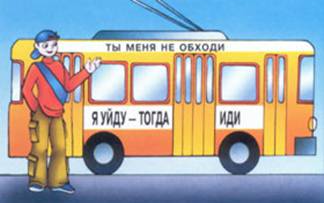 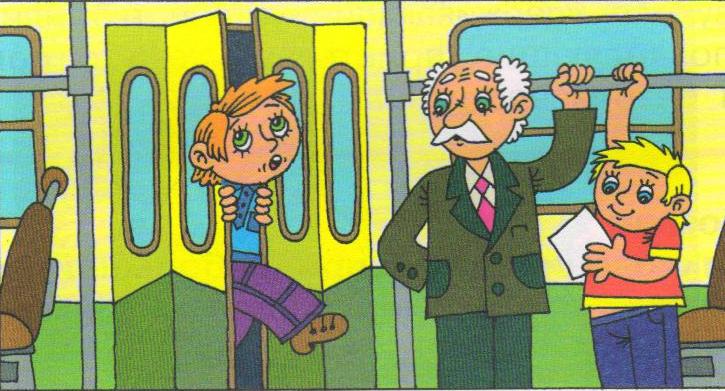 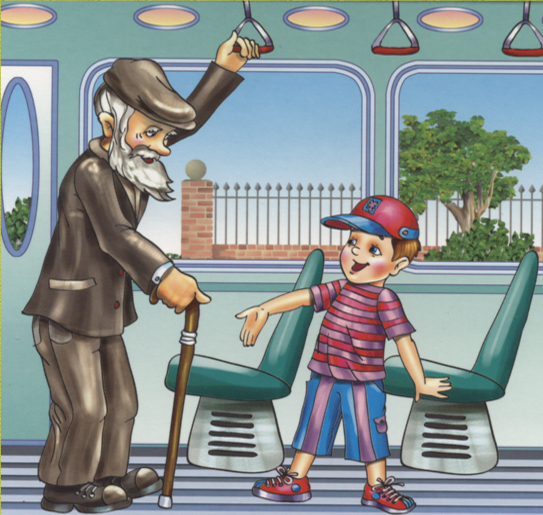 Раздаточный материал.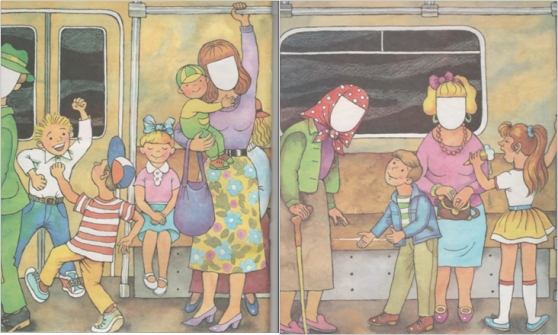 